RIWAYAT HIDUPSuriansyah, lahir di Jeroko pada tanggal 18 Juli 1990 dari pasangan Marjuni dan Hj. Sunarti  yang merupakan anak pertama dari tiga bersuadara. Memasuki dunia pendidikan  Taman Kanak-kanak Kebangsaan Sandakan pada tahun 1996-1997,Sekolah Dasar pada tahun 1997 di SD Inpres 6/75 Pattiro Kec Dua Boccoe Kab. Bone hingga tahun 2003. Kemudian melanjutkan studi di MTS No 5 Uloe Kec. Dua Boccoe Kab Bone pada tahun 2003-2006, lalu melanjutkan studi di SMA Negeri 1 Sebatik Kaltara pada tahun 2006-2009 dan selanjutnya pada tahun 2009  di terima sebagai mahasiswa pada Jurusan Pendidikan Luar Sekolah Fakultas Ilmu Pendidikan Universitas Negeri Makassar. Dan aktif di HIMAPLUS pada tahun 2009-2010, MADIPALA FIP UNM  pada tahun 2010-2011, DPC KEPMI Bone Ke. Dua Boccoe pada Tahun 2011-2012 dan Mendirikan PKBM SIPAKATAU pada tahun 2013-Sekarang.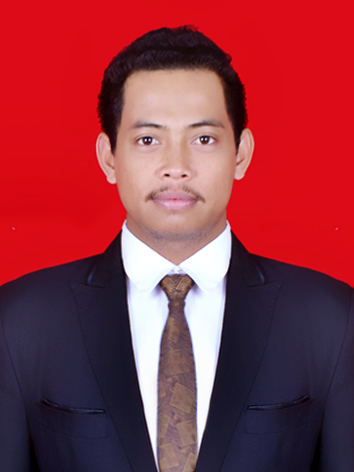 